ΠΡΟΑΓΩΓΙΚΕΣ ΕΞΕΤΑΣΕΙΣ ΠΕΡΙΟΔΟΥ ΜΑΪΟΥ-ΙΟΥΝΙΟΥ Α΄ ΓΥΜΝΑΣΙΟΥ ΣΤΑ ΜΑΘΗΜΑΤΙΚΑΘΕΩΡΙΑ 1η  Α. Ποια σχέση συνδέει το διαιρετέο με το διαιρέτη , το πηλίκο και το υπόλοιπο σε μια διαίρεση ακεραίων;  Ποιος πρέπει να είναι ο διαιρέτης και ποιο το υπόλοιπο στη σχέση   , ώστε να μπορεί να θεωρηθεί ταυτότητα Ευκλείδειας διαίρεσης;Β. Πώς κρίνουμε αν ένας αριθμός διαιρείται με το 2, το 5 ή το 9; Να γράψετε τα αντίστοιχα κριτήρια. 
Γ. Τι είναι οι αντίστροφοι αριθμοί; Υπάρχει αριθμός ο οποίος να ισούται με τον αντίστροφό του;ΘΕΩΡΙΑ 2η Α. Τι ονομάζουμε διάμεσο και τι ύψος ενός τριγώνου; Πόσες διάμεσοι και πόσα ύψη υπάρχουν σε ένα τρίγωνο που δεν είναι ορθογώνιο;Β. Τι είναι μεσοκάθετος ενός ευθυγράμμου τμήματος; Εξηγήστε περιγράφοντας την ιδιότητα που έχουν τα σημεία που ανήκουν σε αυτήν.
Γ. Να κατασκευάσετε ένα τρίγωνο με πλευρές 6, 8 και 10 εκατοστά. Να το ονομάσετε ΑΒΓ, όπου ΒΓ είναι η πλευρά των 10cm και στη συνέχεια να κατασκευάσετε σε αυτό τη διχοτόμο του ΑΔ.ΑΣΚΗΣΗ 1η Να υπολογίσετε (χωρίς να χρησιμοποιήσετε μοιρογνωμόνιο) τις γωνίες χ, κ, φ και ω  του παρακάτω σχήματος, αν γνωρίζετε ότι  η γωνία α=40ο, η γωνία β=110ο και οι ευθείες (ε1), (ε2) είναι παράλληλες. Δικαιολογείστε τους υπολογισμούς σας.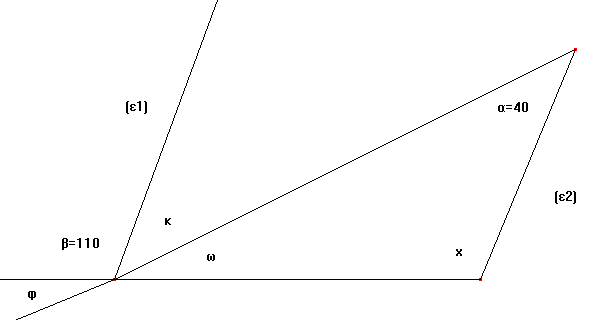 Είναι κ=α=40ο ως εντός εναλλάξ, άρα ω=180ο –κ-β=30ο  , συνεπώς η φ είναι ίση με 30ο γιατί είναι κατακορυφήν της ω , ενώ η γωνία χ τελικά υπολογίζεται αν από τις 180ο αφαιρέσουμε τις γωνίες ω και α, δηλαδή χ=110ο.
Επίσης, θα μπορούσαμε να είχαμε ξεκινήσει λέγοντας πως χ=110ο γιατί είναι εντός, εκτός και επί τα αυτά με την β. ΑΣΚΗΣΗ 2η Μια τηλεόραση έχει αρχική αξία 600 €. Στην τιμή αυτή προστίθεται ΦΠΑ 20%. Στο ποσό που διαμορφώθηκε, μας κάνουν έκπτωση 25%. Να βρείτε:Την τιμή μετά την πρόσθεση του ΦΠΑ.Την τελική τιμή του προϊόντος. Σε τι ποσοστό επί  της αρχικής αξίας έφθασε η μεταβολή της τιμής; Απάντηση: ΑΣΚΗΣΗ 3η Να υπολογίσετε τις τιμές των παρακάτω παραστάσεων: